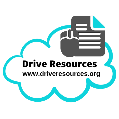 Daily Dash ResultsDaily Dash ResultsDaily Dash ResultsDaily Dash ResultsDaily Dash ResultsDaily Dash ResultsDaily Dash ResultsDaily Dash ResultsDaily Dash ResultsDaily Dash ResultsDaily Dash ResultsDaily Dash ResultsDaily Dash ResultsDaily Dash ResultsDaily Dash ResultsDaily Dash ResultsDaily Dash ResultsDaily Dash ResultsDaily Dash ResultsDaily Dash ResultsDaily Dash ResultsDaily Dash ResultsDaily Dash ResultsDaily Dash ResultsDaily Dash ResultsDaily Dash ResultsDaily Dash ResultsDaily Dash ResultsDaily Dash ResultsDaily Dash ResultsDaily Dash ResultsDaily Dash ResultsDaily Dash ResultsDaily Dash Results60585654525048464442403836343230282624222018161412108642ScoreDate